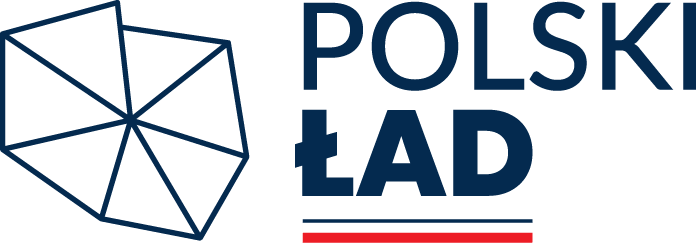 Załącznik nr 1 do SWZIGK.271.03.2022							…………………………………………...					(pieczęć Wykonawcy / Wykonawców)Nazwa Wykonawcy /  Wykonawców w przypadku oferty wspólnej:......................................................................................................................................................Adres* ……………………………………………………………………………………………………TEL.* …………………………………………………………………………..………………….………Adres e-mail …………………………………………………………………………………….………..Adres skrzynki ePUAP ……………………………………………………………..…………REGON* : ………………………………………………………………………………………………NIP* : …………………………………………………………………………………………………….* - w przypadku oferty wspólnej należy podać dane dotyczące Pełnomocnika Wykonawcy								Burmistrz Miasta i Gminy								w Rucianem-Nidzie								Aleja Wczasów 412-220 Ruciane-NidaFORMULARZ OFERTOWY1. 	Ubiegając się o udzielenie zamówienia publicznego pn. „Adaptacja budynku wieży wodnej na Centrum Turystyki, Kultury i Rozwoju Społecznego” oferujemy wykonanie całości  przedmiotu zamówienia zgodnie z wymogami określonymi w Specyfikacji Warunków Zamówienia (SWZ) za następujące ceny:cena netto   .................. zł, słownie: ..................................................................................		.........................................................................................................................................- podatek VAT  .................. zł, słownie: ..............................................................................   …………………………………………………………………………………………….- cena brutto  ….………… zł, słownie: ……………………………………………………   ……………………………………………………………………………………………2.	Zamówienie wykonamy w terminie …………….. dni od dnia zawarcia umowy. 3.	Oferujemy ............ m-ce/y gwarancji i rękojmi na przedmiot zamówienia, licząc od daty odbioru końcowego.[należy wpisać: 60 m-cy lub 72 m-ce  lub 84 m-ce]OŚWIADCZAMY, że zapoznaliśmy się ze Specyfikacją Warunków Zamówienia i akceptujemy wszystkie warunki w niej zawarte.OŚWIADCZAMY, że uzyskaliśmy wszelkie informacje niezbędne do prawidłowego przygotowania i złożenia niniejszej oferty.OŚWIADCZAMY, że jesteśmy związani niniejsza ofertą na czas określony w SWZ.OŚWIADCZAMY, że zapoznaliśmy się z Projektowanymi Postanowieniami Umowy określonymi w Załączniku nr 6 do Specyfikacji Warunków Zamówienia i zobowiązujemy się, w przypadku wyboru naszej oferty do zawarcia umowy zgodnej z niniejszą ofertą, na warunkach w niej określonych.Oświadczam że zamierzamy powierzyć podwykonawcom poniższe części zamówienia – należy podać nazwy firm, części zamówienia, które zostaną im powierzone oraz ich wartość lub procentową część zamówienia (wypełnić tylko w przypadku udziału podwykonawców)……………………….………………………………………...…………………………………………………………………………………………………………Oświadczamy, że wypełniłem obowiązki informacyjne przewidziane w art. 13 lub art. 14 RODO wobec osób fizycznych, od których dane osobowe bezpośrednio lub pośrednio pozyskałem w celu ubiegania się o udzielenie zamówienia publicznego w niniejszym postępowaniu.Składając niniejszą ofertę, zgodnie z art. 225 ust. 1 ustawy Pzp informujemy, że wybór oferty będzie/ nie będzie (niepotrzebne skreślić) prowadzić do powstania u Zamawiającego obowiązku podatkowego*)*) W przypadku odpowiedzi pozytywnej należy poniżej podać dane wymagane w art. 225 ust. 2 pkt 2-4 ustawy Pzp, tj.:należy wskazać nazwę (rodzaj) towaru lub usługi, których dostawa lub świadczenie będą prowadziły do powstania obowiązku podatkowego: …………………………… …………………………………………………………………………………………należy wskazać wartość towaru lub usługi objętego obowiązkiem podatkowym zamawiającego, bez kwoty podatku: ……….………………………………… ………………………………………… ………………………………………………należy wskazać stawki podatku od towarów i usług, która zgodnie z wiedzą wykonawcy, będzie miała zastosowanie: …………...…………………………… …………………………………… …………………………………………………Dane dotyczące wielkości przedsiębiorstwa: Oświadczamy, że jesteśmy mikro/małym/średnim przedsiębiorcą:tak     nie (zaznaczyć właściwe)Składamy ofertę na …………….. stronach.Wraz z ofertą składamy następujące oświadczenia i dokumenty.……………………..……………………..……………………..…………………………, dnia ……………….2022 r.								………………………………….									podpis osoby uprawnionejInformacja dla Wykonawcy:Formularz oferty musi być opatrzony przez osobę lub osoby uprawnione do reprezentowania firmy kwalifikowanym podpisem elektronicznym, podpisem zaufanym lub podpisem osobistym i przekazany Zamawiającemu wraz z dokumentem (-ami) potwierdzającymi prawo do reprezentacji Wykonawcy przez osobę podpisującą ofertę.